         ВХОД В ЗДАНИЕ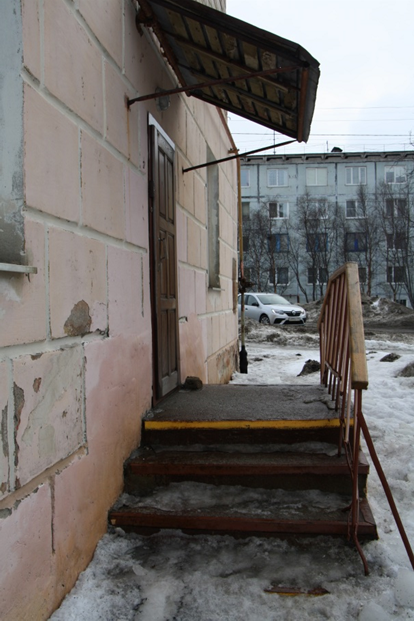 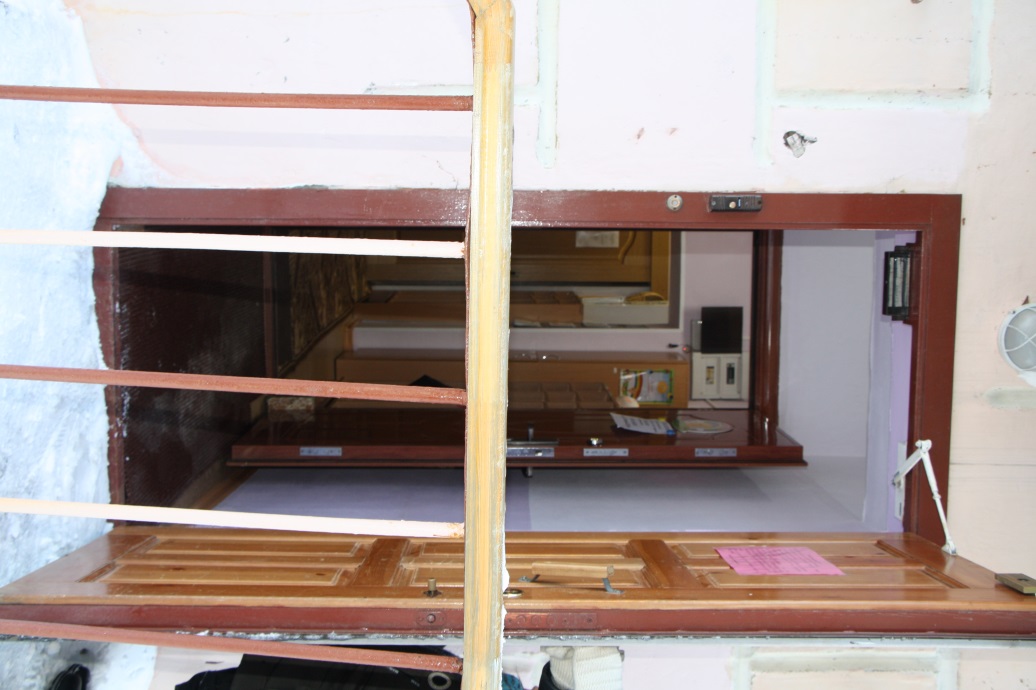 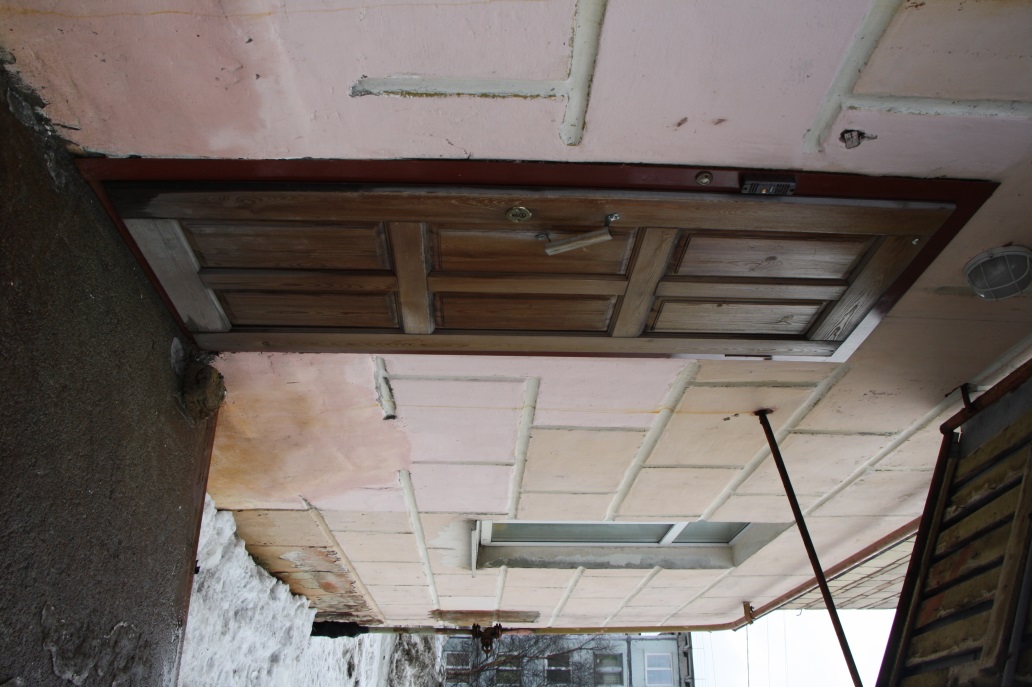 